Disrupting Your LeadershipDisrupting Your Flow:Adjusting to the New NewWhat is the Ultimate Goal?SystemsPolicies and ProceduresAdaptationConsistencyTeamsThe Check InCollaborationAdjustmentsCommunicationTeamPatientsTechnologyThe EssentialsMonitoring New KPI’s for the New PathwayReports Every Office Should be RunningNew Tools for the Future VisionYour Action ListAbout The Presenter Laci discovered at an early age her true passion for speaking and entertaining audiences. As a founding partner at Practice Dynamics she combines her knowledge of dentistry with her passion for teams to deliver customized coaching, workshops and speaking events throughout the country.Laci began her road to coaching as a chairside assistant while going to college to pursue a dream of one day having her own talk show. While working her way to the business side of dentistry, she was fortunate to learn from top industry professionals.  The experience gained on this journey gives her unique insight into the technology and business side of dentistry. The excitement of working in high tech offices, as well as, high-end cosmetic practices has instilled in her the passion and the knowledge to coach dental teams on their road to excellence. Balancing coaching dental teams with her speaking career is a dream come true.  Each time she takes the stage her passion for dentistry and the dental team comes to life in her words and the lessons she teaches. Practice Dynamics specializes in coaching teams to reach their goals through balance driven success using systems, teams and technology.				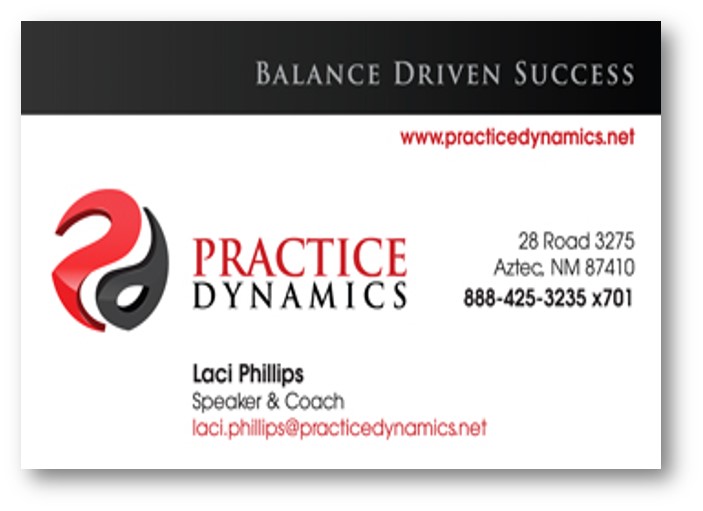 